	Женева, 14 сентября 2023 годаУважаемая госпожа,
уважаемый господин,1	16-я Исследовательская комиссия МСЭ-Т (Мультимедиа) намерена применить традиционную процедуру утверждения, описанную в разделе 9 Резолюции 1 (Пересм. Женева, 2022 г.) ВАСЭ, для утверждения упомянутых выше проектов Рекомендаций на своем следующем собрании, которое планируется провести в Ренне, 15–26 апреля 2024 года. Повестка дня и вся необходимая информация, касающаяся данного собрания 16-й Исследовательской комиссии МСЭ-Т, будет представлена в соответствующем Коллективном письме 16-й Исследовательской комиссии, которое будет направлено в ближайшее время.2	Название, резюме предлагаемых к утверждению проектов Рекомендаций МСЭ-Т и указание на место их размещения содержатся в Приложении 1.ПРИМЕЧАНИЕ 1. – Обоснования согласно Рекомендации МСЭ-T A.5 данных проектов Рекомендаций в настоящее время не требуется.3	Настоящий Циркуляр открывает официальные консультации с Государствами – Членами МСЭ относительно возможности рассмотрения этих Рекомендаций с целью их утверждения на предстоящем собрании в соответствии с п. 9.4 Резолюции 1. Государствам-Членам предлагается заполнить содержащуюся в Приложении 2 форму и вернуть ее не позднее 23 час. 59 мин. UTC 3 апреля 2024 года.4	Если в своих ответах 70 или более процентов Государств-Членов поддержат рассмотрение с целью утверждения, то одно пленарное заседание будет посвящено применению процедуры утверждения. Государства-Члены, которые не предоставят полномочий для осуществления процедуры, должны сообщить Директору БСЭ причины такого мнения и указать, какие возможные изменения могли бы способствовать продолжению работы.С уважением,Сэйдзо Оноэ
Директор Бюро
стандартизации электросвязи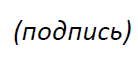 Приложения: 2ПРИЛОЖЕНИЕ 1Резюме и указание на место размещения проектов новых Рекомендаций МСЭ-Т F.748.23 (ранее F.ML-ICSMIReqs), F.748.24 (ранее F.TCEF-FML), 
F.749.17 (ранее F.CUAV-MVAreqs), F.760.2 (ранее F.FR-ERSS) 
и H.741.5 (ранее H.IPTV-PS), по которым сделано заключение1	Проект новой Рекомендации МСЭ-T F.748.23 (ранее F.ML-ICSMIReqs) [SG16-R13]Требования и структура для мультимедийного взаимодействия при интеллектуальном краудсенсинге на основе глубокого обученияРезюмеПрименяя методы на основе искусственного интеллекта (ИИ), возможно значительно повысить эффективность и результативность выполнения задач краудсенсинга и обеспечить в процессе краудсенсинга интеллектуальное мультимедийное взаимодействие. В Рекомендации МСЭ-Т F.748.23 описаны конкретные сценарии мультимедийного взаимодействия при краудсенсинге с использованием методов на основе ИИ, после чего подробно определены соответствующие требования и структура.2	Проект новой Рекомендации МСЭ-T F.748.24 (ранее F.TCEF-FML) [SG16-R14]Надежная структура оценки вклада в услуги федеративного машинного обученияРезюмеФедеративное машинное обучение (FML) — это новая распределенная структура, которая обеспечивает возможность совместного машинного обучения (ML) и построение моделей на основе распределенных и децентрализованных наборов данных. Услуга FML имеет такие отличительные особенности, как локализация данных при расчете и доступность данных в отсутствие их видимости. Это позволяет участникам совместно обучать модели ML без обмена необработанными данными, что может технически изолировать данные и способствовать сотрудничеству между владельцами данных.Услуга FML собирает различных участников, которые как правило вносят разный вклад в решение задач обучения модели ML в силу большого числа факторов их воздействия. Эффективная и надежная структура оценки вклада в услуги FML имеет важное значение для расширения участия задействованных сторон и может способствовать устойчивому развитию услуг FML.В настоящей Рекомендации представлена применимая для услуги FML надежная услуга оценки вклада, которая сочетает в себе и использует преимущества функций FML и технологии распределенного реестра (DLT); представлены соответствующие концепции, характеристики, требования и сценарии использования; а также определены соответствующая эталонная структура и общие возможности.3	Проект новой Рекомендации МСЭ-T F.749.17 (ранее F.CUAV-MVAreqs) [SG16-R15]Требования к приложениям гражданских беспилотных летательных аппаратов на базе машинного зренияРезюмеВ настоящей Рекомендации определены требования к приложениям и управлению полетом (FC) гражданских беспилотных летательных аппаратов (ГБЛА) на базе машинного зрения.ГБЛА широко применяются во многих областях: от сельского хозяйства и защиты растений до инспекций линий электропередач и нефтепроводов и контроля безопасности дорожного движения. В машинном зрении для измерения и оценки используются оптико-механические средства, а не зрительный аппарат человека. Машинное зрение, применяемое для ГБЛА, представляет собой тип обработки сигналов, предназначенный для получения, обработки и интерпретации изображений или видео в целях визуального анализа при обеспечении приложений и задач управления полетом ГБЛА, таких как автоматический осмотр и контроль, наведение в полете и обход препятствий.4	Проект новой Рекомендации МСЭ-T F.760.2 (ранее F.FR-ERSS) [SG16-R16]Требования к пользовательскому интерфейсу служб быстрого реагирования в системах поддержки действий в чрезвычайных ситуацияхРезюмеВ настоящей Рекомендации представлены требования к пользовательскому интерфейсу служб быстрого реагирования в системах поддержки действий в чрезвычайных ситуациях, упрощающие использование информации и устройств, которые обеспечивают поддержку действий служб быстрого реагирования на месте чрезвычайной ситуации. В настоящей Рекомендации определены человеческие факторы, характерные для служб быстрого реагирования, и требования к пользовательскому интерфейсу в системах поддержки действий в чрезвычайные ситуациях на основе особенностей действий быстрого реагирования. Эти требования к пользовательскому интерфейсу указаны для поддержки функциональных модулей и удобства использования систем поддержки действий в чрезвычайных ситуациях службами быстрого реагирования. Выполняя указанные требования, разработчики могут создавать пользовательские интерфейсы, отвечающие потребностям и задачам служб быстрого реагирования, что обеспечивает более эффективное и результативное использование системы.5	Проект новой Рекомендации МСЭ-T H.741.5 (ранее H.IPTV-PS) [SG16-R17]Обработка событий приложения: общие аспекты персонализированных услуг IPTVРезюмеПерсонализированная услуга телевидения на основе протокола Интернет (IPTV) является примером обработки событий приложения. При наличии разрешения конечных пользователей поставщики услуг могут предоставлять персонализированные услуги, такие как рекомендации по контенту, персонализированные пользовательские интерфейсы, персонализированная реклама и некоторые интерактивные услуги. Приложение может быть реализовано на базе существующей архитектуры IPTV, чтобы поддержать предоставление различных типов персонализированных услуг IPTV (PS).В настоящей Рекомендации рассматриваются требования к персонализированным услугам IPTV и содержатся несколько сценариев использования.ПРИЛОЖЕНИЕ 2Предмет: ответ Государства-Члена на Циркуляр 128 БСЭ 
Консультации по проектам новых Рекомендаций МСЭ-Т F.748.23 (ранее 
F.ML-ICSMIReqs), F.748.24 (ранее F.TCEF-FML), F.749.17 (ранее F.CUAV-MVAreqs), F.760.2 (ранее F.FR-ERSS) и H.741.5 (ранее H.IPTV-PS), 
по которым сделано заключениеУважаемая госпожа,
уважаемый господин,В рамках консультаций с Государствами-Членами по указанным в Циркуляре 128 БСЭ проектам текстов, по которым сделано заключение, я хотел/хотела бы сообщить вам мнение администрации, изложенное в таблице, ниже.С уважением,[Фамилия]
[Официальная должность/титул]
Администрация [Государства-Члена]______________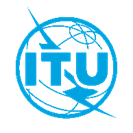 Международный союз электросвязиБюро стандартизации электросвязиОсн.:Осн.:Циркуляр 128 БСЭ
SG16/SCКому:–	Администрациям Государств – Членов Союза–	Членам Сектора МСЭ-Т–	Ассоциированным членам МСЭ-Т, участвующим в работе 16-й Исследовательской комиссии–	Академическим организациям − Членам МСЭТел.:
Факс:
Эл. почта:Тел.:
Факс:
Эл. почта:+41 22 730 6305
+41 22 730 5853
tsbsg16@itu.intКому:–	Администрациям Государств – Членов Союза–	Членам Сектора МСЭ-Т–	Ассоциированным членам МСЭ-Т, участвующим в работе 16-й Исследовательской комиссии–	Академическим организациям − Членам МСЭКопии:–	Председателю и заместителям председателя 16-й Исследовательской комиссии МСЭ-Т–	Директору Бюро развития электросвязи–	Директору Бюро радиосвязиПредмет:Консультации с Государствами-Членами по проектам новых Рекомендаций МСЭ-Т F.748.23 (ранее F.ML-ICSMIReqs), F.748.24 (ранее F.TCEF-FML), F.749.17 (ранее F.CUAV-MVAreqs), F.760.2 (ранее F.FR-ERSS) и H.741.5 (ранее H.IPTV-PS), по которым сделано заключение и которые предложены для утверждения на собрании 16-й Исследовательской комиссии МСЭ-Т (планируется провести в Ренне 15−26 апреля 2024 г.)Консультации с Государствами-Членами по проектам новых Рекомендаций МСЭ-Т F.748.23 (ранее F.ML-ICSMIReqs), F.748.24 (ранее F.TCEF-FML), F.749.17 (ранее F.CUAV-MVAreqs), F.760.2 (ранее F.FR-ERSS) и H.741.5 (ранее H.IPTV-PS), по которым сделано заключение и которые предложены для утверждения на собрании 16-й Исследовательской комиссии МСЭ-Т (планируется провести в Ренне 15−26 апреля 2024 г.)Консультации с Государствами-Членами по проектам новых Рекомендаций МСЭ-Т F.748.23 (ранее F.ML-ICSMIReqs), F.748.24 (ранее F.TCEF-FML), F.749.17 (ранее F.CUAV-MVAreqs), F.760.2 (ранее F.FR-ERSS) и H.741.5 (ранее H.IPTV-PS), по которым сделано заключение и которые предложены для утверждения на собрании 16-й Исследовательской комиссии МСЭ-Т (планируется провести в Ренне 15−26 апреля 2024 г.)Консультации с Государствами-Членами по проектам новых Рекомендаций МСЭ-Т F.748.23 (ранее F.ML-ICSMIReqs), F.748.24 (ранее F.TCEF-FML), F.749.17 (ранее F.CUAV-MVAreqs), F.760.2 (ранее F.FR-ERSS) и H.741.5 (ранее H.IPTV-PS), по которым сделано заключение и которые предложены для утверждения на собрании 16-й Исследовательской комиссии МСЭ-Т (планируется провести в Ренне 15−26 апреля 2024 г.)Кому:Директору 
Бюро стандартизации электросвязиМеждународный союз электросвязиPlace des NationsCH 1211 Geneva 20, SwitzerlandОт:[Фамилия][Официальная должность/титул][Адрес]Факс:+41 22 730 5853Факс:Эл. почта:tsbdir@itu.intЭл. почта:Дата:[Место,] [Дата]Выбрать одну из двух ячеекПроект новой Рекомендации МСЭ-T F.748.23
(ранее F.ML-ICSMIReqs)	Предоставляет полномочия ИК16 для рассмотрения этого текста с целью его утверждения (в этом случае выбрать один из двух вариантов):	Замечания или предлагаемые изменения отсутствуют	Замечания и предлагаемые изменения прилагаютсяПроект новой Рекомендации МСЭ-T F.748.23
(ранее F.ML-ICSMIReqs)	Не предоставляет полномочий ИК16 для рассмотрения этого текста с целью его утверждения (причины этого мнения и возможные изменения, которые могли бы способствовать продолжению работы, прилагаются)Проект новой Рекомендации МСЭ-T F.748.24
(ранее F.TCEF-FML)	Предоставляет полномочия ИК16 для рассмотрения этого текста с целью его утверждения (в этом случае выбрать один из двух вариантов):	Замечания или предлагаемые изменения отсутствуют	Замечания и предлагаемые изменения прилагаютсяПроект новой Рекомендации МСЭ-T F.748.24
(ранее F.TCEF-FML)	Не предоставляет полномочий ИК16 для рассмотрения этого текста с целью его утверждения (причины этого мнения и возможные изменения, которые могли бы способствовать продолжению работы, прилагаются)Проект новой Рекомендации МСЭ-T F.749.17
(ранее F.CUAV-MVAreqs)	Предоставляет полномочия ИК16 для рассмотрения этого текста с целью его утверждения (в этом случае выбрать один из двух вариантов):	Замечания или предлагаемые изменения отсутствуют	Замечания и предлагаемые изменения прилагаютсяПроект новой Рекомендации МСЭ-T F.749.17
(ранее F.CUAV-MVAreqs)	Не предоставляет полномочий ИК16 для рассмотрения этого текста с целью его утверждения (причины этого мнения и возможные изменения, которые могли бы способствовать продолжению работы, прилагаются)Проект новой Рекомендации МСЭ-T F.760.2
(ранее F.FR-ERSS)	Предоставляет полномочия ИК16 для рассмотрения этого текста с целью его утверждения (в этом случае выбрать один из двух вариантов):	Замечания или предлагаемые изменения отсутствуют	Замечания и предлагаемые изменения прилагаютсяПроект новой Рекомендации МСЭ-T F.760.2
(ранее F.FR-ERSS)	Не предоставляет полномочий ИК16 для рассмотрения этого текста с целью его утверждения (причины этого мнения и возможные изменения, которые могли бы способствовать продолжению работы, прилагаются)Проект новой Рекомендации МСЭ-T H.741.5
(ранее H.IPTV-PS)	Предоставляет полномочия ИК16 для рассмотрения этого текста с целью его утверждения (в этом случае выбрать один из двух вариантов):	Замечания или предлагаемые изменения отсутствуют	Замечания и предлагаемые изменения прилагаютсяПроект новой Рекомендации МСЭ-T H.741.5
(ранее H.IPTV-PS)	Не предоставляет полномочий ИК16 для рассмотрения этого текста с целью его утверждения (причины этого мнения и возможные изменения, которые могли бы способствовать продолжению работы, прилагаются)